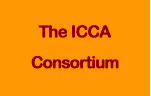 MEMBERSHIP APPLICATION FORM        For Civil Society & Non-Governmental Organisations1. CRITERIAPlease ensure that you have reviewed the criteria for membership in the webpage: Join the Consortium and in the Membership Policy and Procedures.2. APPLICATION FORM FOR CIVIL SOCIETY & NON-GOVERNMENTAL ORGANISATIONPlease complete the form below by responding to all of the questions and adding links and/or supporting documentation wherever possible. If you are unable to respond to any questions, please indicate why or contact us for further discussion, as this may affect your application. Please note that as this form will be shared with our current membership, please inform us if and why you wish to keep any answers confidential.If applicable, please attach the written Constitution, Statutes or other founding documents as well as any other links to websites, documents, videos and pictures that may convey the content and style of your organization’s work with specific concern to ICCAs—territories of life. 2. DOCUMENTATION TO COMPLETE THE APPLICATIONAttach a formal letter to the ICCA Consortium Chair of the Membership Committee explaining what you do for your or others’ ICCAs—territories of life and why your organization would like to join the Consortium. When sending the letter, please also copy the email to Xaviera Elorza, Administration Coordinator (xaviera.e@iccaconsortium.org).Attach a recommendation letter written by an existing Member or an Honorary member of the ICCA Consortium. If your organization does not currently collaborate or partner with any existing Members or Honorary members of the ICCA Consortium, please check online (here) to obtain a list of current Consortium Members in your region, and contact those you may know in order to seek a recommendation from them. You can also contact the relevant Regional Coordinator to know more about the Honorary members in your region. The recommendation of the existing Consortium Member or Honorary member may be on the basis of any part of your work that may be known by them or that you may inform them about and may be as short as an email simply stating awareness/familiarity with your organization’s work and recommending you as a Member of the ICCA Consortium. This recommendation should be sent directly by the Member or Honorary member to the Chair of the Membership Committee and Xaviera, Administration Coordinator (xaviera.e@iccaconsortium.org). If you are not able to secure a recommendation letter from a current Member, please explain why.Attach one high quality photo of your organization active in and for territories of life (preferably not just a static group/workshop photo), along with a brief caption, credit and permission to use it publicly. If your application does not raise any objections during the review period and is accepted, we'll highlight these photos in our webpage announcement of new Members. Please keep in mind any potential sensitivities or security risks for individuals featured in the photo(s) and err on the side of caution.Once the Membership Committee receives your complete membership application – including (1) the formal letter, (2) the completed form and supporting documents and (3) the recommendation letter – its examination should take a minimum of two months. If you need more information, please do not hesitate to contact Xaviera, Administration Coordinator (xaviera.e@iccaconsortium.org).Thank you for your interest in becoming a Member of the ICCA Consortium! QUESTIONRESPONSE1What is the name and address of the organization that wishes to apply for membership? 2What is the name and contact information (email or phone number) of the person submitting the application or who is otherwise responsible for the application? 3Please state clearly the organization’s status (e.g. legal, customary…), whether it is a for-profit or not-for-profit, its date of establishment and country of registration (if applicable). 4What is the organization’s reason to exist/mission? 5In which country/countries and specific geographical areas does the organization operate, both in terms of activities as well as personnel and/or offices?6At which level(s) does the organization operate (local, national, regional and/or international)?  7Are you working in some specific ecosystem(s)? If yes, which one(s)? 8How many people work with the organization (volunteer, part-time, fully employed)? If it is a member-based organization, how many members does it currently have?  9What does it do, specifically, to uphold and support ICCAs—territories of life?10Does the organization partner with any existing Members or Honorary members of the ICCA Consortium? If so, please state the names of the organization(s) and/or individual(s).11What are the organizations’ top three activities? 12What is the extent of the organization’s involvement with Indigenous Peoples and/or local communities (e.g., length of time, centrality in the mission, dedication, results)? Please include the contact details of at least one Indigenous People or local community that is aware of the organization’s work (phone or Whatsapp number, email, Facebook, or other contact details). We may contact them for verification of your work.  13What are the organization’s top three sources of funds, if any?  Please add specific names and contacts for funding sources, if any. We may contact them for verification of your work.14Are there any potential conflicts of interest between (a) the organization’s funding, partnerships, collaborations or activities, and (b) the mission and work of the ICCA Consortium about which we should be aware?15Why is the organization interested in becoming a Member of the ICCA Consortium? 16How does it expect to benefit from being a Member of the Consortium?17What is the organization able to offer to the Consortium?